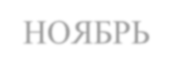 Внеклассное открытое мероприятия по теме«Они стояли у истоков кыргызской государственности» Дата: 24 ноября 2017годУчитель истории:	Абашакирова К.ИМесто проведения:	СОШ№27 кабинет №210Участники: 9 «А»; 9 «Б»; 9 «В»; 9«Г» классы и учителя СОШ№27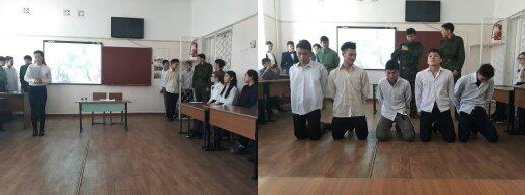 Цель проведения мероприятия:формирование	у учащихся уважительного	и бережного	отношения	к истории Кыргызстана, воспитание чувств патриотизма и любви к своей Родине;развитие	творческих способностей учащихся, воспитание	чувства гордости за свою страну, свой народ;развитие	познавательного	интереса, расширение	кругозора учащихся	в области государственных деятелей XXв. Кыргызстана.Ход мероприятияЗвучит Государственный гимн Кыргызской Республики.1. Организационный моментДобрый день уважаемые гости и участники нашего мероприятия! Ведущий 1.Кыргызстан —	земля	родная,Очень		любим		мы тебя. Море,	горы,		даль	степная		— Это Родина моя!Ведущая 2.Мы должны гордится тем, что Кыргызстан- независимая страна и этим мы благодарны нашим предкам, в особенности государственным деятелям кыргызского народа XXвека.Ведущий 1.После установления Советской власти в 1918г. кыргызский народ оказался в составе территорий Жети-Суйской, Ферганской, Сыр-Дарьинской и Самаркандской областей Туркестанской АССР и фактически стал раздробленным. Попытка создания Кыргызской Горной области в 1922году оказалось не удачной. Кыргызские делегаты II съезда Советов Туркестанской АССР, проходившего в начале 1924 г., просили Советскую власть отделить Кыргызстан и создать отдельную территориальную автономную единицу. Всероссийский ЦИК РСФСР объявил о создании 14 октября 1924 г. в составе РСФСР Кара-Кыргызской автономной области. Так начались первые шаги к кыргызской государственности в советскую эпоху.Ведущая 2.Про «Государственных деятелей кыргызского народа XXвека. » учащаяся 9 «Б» класса Кудайбергенова Айгенеза подготовила доклад и презентацию. (Текст из презентации):18 октября 1924 г. согласно решению Политбюро РКП(б)БК был утвержден состав первого правительства Кара-Кыргызской автономной области: Временного партийного бюро и революционного комитета. 1-ым секретарем партийного бюро Кыргызского обкома РКП(б) назначен М.Каменский, 2-ым секретарем - Жусуп Абдрахманов,председателем ревкома - Иманалы Айдарбеков. Малочисленность кадров из местного населения, нехватка специалистов, знающих государственную службу и хозяйственную работу, в первое время государственности создавали особые трудности.Делегаты съезда внесли обращение к союзному правительству с предложением переименовать Кара-Кыргызскую Автономную область в Кыргызскую Автономную область и территориально обратить в республику. В результате решением Всероссийского ЦИК от 25 мая 1925 г. область стала называться Кыргызской Автономной областью. 31 марта 1925 г. на первом пленуме областного исполнительного комитета был избран постоянно действующий, состоящий из 11 человек, Президиум областногоисполнительного комитета. Председателем был избран бывший батрак, ставший рабочим, активный борец за Советскую власть Абдыкадыр Орозбеков. Таким образом, официально, кыргызы были объединены в единую территориальную единицу. Это послужило условием для политического и экономического развития Кыргызстана.1 февраля 1926 г. Всероссийский ЦИК принял решение о преобразовании Кыргызской Автономной области в Кыргызскую Автономную Советскую Социалистическую Республику. По данному вопросу секретарь облисполкома А.Орозбеков 18 ноября 1926 г. выступил с обширным докладом на XI сессии ЦИК. Таким образом, начался новый этап в становлении государственности кыргызского народа в составе РСФСР.Начиная с 1930 г., отменено кантонное разделение, введено только районное и городское управление. Такое территориально - административное деление сохранялось до 40-х годов. После проведения выборов в очередные местные Советы 25-30 апреля 1929 г. прошел II съезд Советов Кыргызской АССР. В нем участвовало 220 делегатов, которые после прослушивания отчета, обсудив, приняли Конституцию Кыргызской АССР. Эта Конституция состояла из 7 частей, 16 глав и 97 статей. С принятием Конституции Кыргызская АССР стала обладателем всех государственных политических прав. Утверждены государственные символы - флаг и герб. Столицей Республики определен город Фрунзе. Государственным языком является кыргызский язык и русский язык. После многочисленной подготовки 5 декабря 1936 г. на VIII съезде Советов СССР была принята вторая Конституция страны. С этого дня Кыргызская АССР стала Кыргызской Советской Социалистической Республикой, равноправной союзной республикой в составе СССР. Образование полноценной Кыргызской ССР в составе СССР стало победным событием в истории кыргызского народа. В 15 статье Конституции СССР о суверенитете Союзных Республик говорится: "Суверенитет Союзных республик ограничивается лишь в пунктах, указанных в 14 статье Конституции СССР. Кроме этих ограничений каждая Союзная Республика реализует государственную власть самостоятельно". Значит, Кыргызская ССР получила равное право также как 14 Союзных Республик. 20 марта 1937 г. V съезд Советов принял Конституцию Кыргызской ССР. В достижении этого сыграли большую роль председатель ЦИК Кыргызской АССР А.Орозбеков. председатель совнаркома Кыргызской АССР Ж.Абдрахманов, Б.Исакеев и дрВедущий 1.Кыргызстан -государство со своей историей, своим государственным языком, символами, закрепленными Конституцией и столицей.Кыргызстан – государство перспективное, развивающееся. Я считаю, что в будущем он станет еще лучше, еще крепче. Миролюбивая политика государства, развитие интеллектуального и экономического потенциалов являются залогом будущего процветания.Ведущая 2Ученица 9 «г» Баяманова Тамирис класса исполняет песню «Кыргызстан»Ведущий 1	Спасибо Тамирис.Ведущая 2По «Тайне Чонташской трагедии » ученица 9 «Г» класса Кудайбергенова Айгенеза подготовила доклад и презентацию.Ведущий 1 Спасибо большое, Амина.Автор:   В   Советском   союзе   централизованная   власть   партии большевиков установилась во всех сферах общественной жизни. Это позволило партийно - государственной системе злоупотреблять своей властью. А после смерти в 1924 году В.И. Ленина, пришедший власти И. Сталин, установил авторитарную власть в партии и предпринял все меры для ее   укрепления. Будучи очень честолюбивым, подозрительным, он никому не доверял. Ради сохранения своей беспредельной власти И. Сталин устранял даже близких и преданных ему людей, соратников по партии, видных государственных руководителей.В конце 20-х годов в Кыргызстане, как и в других республиках, начались репрессии по отношению к «врагам народа». В 30-х годах они усилились.В 1933 году по ложному доносу был арестован и сослан в ссылку на 10 лет видный государственный деятель Абдыкерим Сыдыков.    В это же время было получено указание «выявить и репрессировать в Кыргызстане 10 тысяч врагов народа».В 1937 году руководителем НКВД (Народный  комиссариат  внутренних дел) Кыргызстана был назначен полковник Лоцманов- человек жесткий и беспощадный. С его приходом репрессии приобрели массовый характер. Лучшие люди Кыргызстана тайно, без суда и следствия , исчезали в застенках тюрем.Учащиеся: Мы вам покажем небольшую сценку, которая рассказывает о репрессиях К. Тыныстанова, Поливанова и других известных людей.СценарийСолдат: Е.Д. Поливанов вы обвинены в измене родины. Вы враг народа Лоцманов: Посмотрите, вам знаком этот человек?Касым Тыныстанов: Евгений Дмитриевич Поливанов?Лоцманов: Совершенно верно! Прошу в мой кабинет. Я хочу выпить за ваше здоровье и за наше сотрудничество. Имя, фамилия.Касым Тыныстанов: Вы же прекрасно знаете. Лоцманов: Имя, фамилия!Касым Тыныстанов:  Тыныстанов Касым.Лоцманов: А как вы пролезли на пост комиссара народного образования просвещения Киргизии?Касым Тыныстанов: Я не пролез, меня партия направила.Лоцманов:  Не смей употреблять слово партия, собака! Ты  не   случайноспелся с троцкистом,   японским шпионом Поливановым.Касым Тыныстанов: Поливанов - ученый мирового масштаба.Лоцманов: Хватит, довольно! Нас интересует ваши антисоветские акции и твоя литературная стряпня. Отвечай! Это ты написал азбуку для взрослых.Касым Тыныстанов:  Я!  У нас еще много неграмотных и потому слепых людей.Солдат: Какой разведке служишь?Касым Тыныстанов: Я служу своему народу.Лоцманов: Дурак! Твой род вон митингует на площади. Требует тебя собаке смерти. А у нас народ не ошибается.Касым Тыныстанов: Понятно.Лоцманов: Если понятно, то отвечай. Ты использовал азбуку для взрослых как шифровальную книгу?Касым	Тыныстанов: Да! Она расскажет о нас правду, когда этот бред закончится.Автор: Эта жестокая участь постигла большинство образованных, известных людей республики - государственных деятелей,  ученых, акынов, писателей и многих других.В 1937 году 8 ноября были расстреляны: Касым Тыныстанов, Дмитрий Поливанов, Торокул Айтматов, Абдыкадыр Орозбеков, Касымалы Ьаялинов и другие.Ведущая 2Учащаяся 9»А» класса, Сатыбаева Жибек подготовила викторину на тему «Они стояли у истоков кыргызской государственности»Каких основателей кыргызской государственности вы знаете?Когда была образована Кара-Киргизская автономная область? ( январь 1924) 3)В каком году родился Касым Тыныстанов ?	(10 сентября 1901 года)Кто был назначен на пост председателя ревкома?  (И.Айдарбеков)В 1925 году 25 мая	как была переименована Кара-Киргизская автономная область? (киргизская автономная область)В каком году	было утверждено постановление	о преобразовании киргизской автономной области в автономную республику в составе России? (в ноябре 1926 года)Когда была принята первая конституция Кыргызской АССР? (в апреле 1929 года,	на 2 съезде Киргизской АССР)Что   было   самым   важным	в   1	Конституции?	(была	узаконена Кыргызская Государственность)Когда был разработан герб Кыргызской ССР? ( в 1936году) 10)Какой слоган - призыв был написан на гербе Кыргызской ССР? (Пролетарии всех стран, соединяйтесь)На съезде 5 декабря на сколько было увеличено число союзных республик в СССР? ( с 7 до 11)Конституция была построена	на классовой основе, а какие слои населения были лишены избирательных прав? ( баи, манапы, служители религии и т.д.)Когда был созван 5 чрезвычайный съезд Советов Киргизской ССР? (в марте 1937 года)В каком году начались репрессии в Кыргызстане? (в 1921 году)Кто был первым председателем Совета народных комиссаров киргизской АССР?	( Жусуп Абдрахманов)Ведущий 1.Мы, жители Кыргызстана, и само государство – одно органически целое. Мы сделаем все возможное для его развития, а в итоге выиграем сами – мы будем гражданами развитого, независимого, мощного в экономическом и политическом смысле государства. Давайте будем достойными детьми своего народа как и государственные деятели кыргызского народа, стоящие у истоков государственности.Ведущая 2Мы с Вами прощаемся!Любите свою Родину и будьте достойными гражданами Кыргызской Республики как А.Сыдыков, А.Шабданов, С.Курманов : А.Орозбеков, Ж.Абдрахманов. И.Айдарбеков. Т.Айтматов. Б.Исакеев. Ж.Саадаев, Т.Жолдошев, А.Жээнбаев, К.Тыныстанов. О.Тынаев!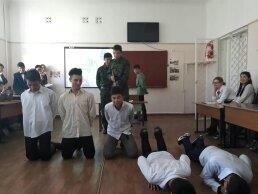 «Они	стояли	у истоков кыргызской государственности»24НОЯБРЬВнеклассное	мероприятие учитель Абашакирова, 2017-2018Внеклассное	мероприятие учитель Абашакирова, 2017-2018ВНЕКЛАССНОЕ МЕРОПРИЯТИЕ